Internet Safety Policy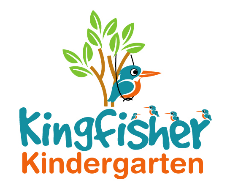 The internet is an incredible resource for children to access, support for their homework, chatting to friends etc., but it can also be a very dangerous place for them. They can be exposed to inappropriate material, harassment and bullying, viruses and hackers and be conned into giving away financial information. They can also be vulnerable to on-line grooming by paedophiles.As a setting we offer children the opportunity to use the computer; however, we have introduced a range of procedures to ensure their safety. We offer child friendly tablets, smart watches and cam-corders and cameras that do not connect to the internet.We do not allow your child to connect to the internet.  A member of staff is always with your child when they are using the computer and will ensure they are age appropriate games.We are also aware of the need to limit the time children spend on computers and will develop strategies to ensure that they spend a balance of time engaged in ICT and other activities.We use a facebook group for parents and staff of Kingfisher Kindergarten. Only pictures of children that parents have signed an agreement are allowed on this page.  Only practitioners and management are able to have access to this page.We have an in house iPhone which is used to take pictures of the children for their learning and for our facebook page. Only practitioners and management have access to this phone. All pictures are deleted regularly and the iPhone is kept in the office at the end of the day.Only pictures of Children that parents have signed and agreed will be used on our website or social media page.This policy was adopted by Kingfisher Kindergarten	Ltd	On							22nd January 2019Date to be reviewed				Annually	Signed on behalf of the provider			La-Ryne BakerRole of signatory					Owner